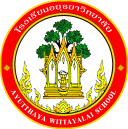 กิจกรรมโรงเรียนอยุธยาวิทยาลัย ปีการศึกษา 2562ชื่อกิจกรรม : AYW Heroesความสอดคล้องกับยุทธศาสตร์ กลยุทธ์ และนโยบาย :ยุทธศาสตร์ชาติ 20 ปี (พ.ศ.2560-2579) ด้านที่ 3	ยุทธศาสตร์กระทรวงศึกษาธิการ ฉบับที่ 12 ปีการศึกษา 2560-2564   ข้อที่ 3	กลยุทธ์ของ  สพฐ. ข้อที่ 2 	ยุทธศาสตร์ สพม. เขต 3  ข้อที่ 2 และ 5	เกณฑ์คุณภาพโรงเรียนมาตรฐานสากล ข้อที่ 1มาตรฐานการประกันคุณภาพภายใน  มาตรฐานที่ 1กลยุทธ์ของโรงเรียนอยุธยาวิทยาลัย ปีการศึกษา 2562-2564 ข้อที่ 2โครงการหลักของโรงเรียน โครงการที่ 2 ตัวชี้วัดที่ 2.2 ลักษณะกิจกรรม :   กิจกรรมต่อเนื่อง   กิจกรรมใหม่	ชื่อผู้รับผิดชอบกิจกรรม : นางสาวดวงแก้ว  สุหลง, นายอรรณพ จิวราห์ศรีสกุลกลุ่มบริหารงานที่รับผิดชอบ : กลุ่มบริหารวิชาการ1.  หลักการและเหตุผล  	การมีจิตสาธารณะถือเป็นคุณลักษณะอันพึงประสงค์ที่สำคัญประการหนึ่งตามหลักสูตรการศึกษาขั้นพื้นฐานซึ่งนักเรียนทุกคนพึงได้รับการปลูกฝัง การลงมือปฏิบัติกิจกรรมที่เป็นประโยชน์ต่อสาธารณะในระหว่างที่นักเรียนกำลังศึกษาอยู่ในโรงเรียนนับเป็นพื้นฐานสำคัญที่จะช่วยเสริมสร้างให้นักเรียนเติบโตเป็นเยาวชนและเป็นพลเมืองไทยที่ไม่เพียงคำนึงถึงแต่ประโยชน์ส่วนตน หากแต่ยังคำนึงถึงประโยชน์ส่วนรวมด้วยเช่นกัน	กลุ่มสาระการเรียนรู้ภาษาต่างประเทศจึงมีแนวคิดที่จะใช้ภาษาอังกฤษเป็นสื่อกลางในการให้นักเรียนได้ใช้ความสามารถทางภาษาอังกฤษทำกิจกรรมอันเป็นประโยชน์ต่อสาธารณะ โดยนักเรียนจะได้ฝึกประสบการณ์ในการใช้ภาษาอังกฤษนอกห้องเรียนตลอดจนซึมซับความมีจิตสาธารณะไปในเวลาเดียวกัน 	อนึ่ง ความสามารถทางภาษาอังกฤษของนักเรียนนั้นมีหลากหลายประเภท ซึ่งล้วนแล้วแต่เป็นผลผลิตจากการแข่งขันและทดสอบทักษะจากเวทีการประกวดต่างๆ ตลอดจนความสามารถที่ปรากฏโดดเด่นในชั้นเรียนซึ่งมีความเหมาะสมที่จะนำมาเป็นส่วนหนึ่งของการทำกิจกรรมบำเพ็ญประโยชน์ทั้งสิ้น2.  วัตถุประสงค์  2.1 เพื่อให้นักเรียนได้ใช้ความสามารถทางภาษาอังกฤษทำกิจกรรมบำเพ็ญประโยชน์ต่อสาธารณะ3.  ตัวชี้วัดความสำเร็จ	2.2 ร้อยละ 80 ของผู้เรียนมีคุณลักษณะอันพึงประสงค์ตามหลักสูตรการศึกษาขั้นพื้นฐาน4. เป้าหมาย/ ผลผลิต 	4.1  เชิงปริมาณ	นักเรียนโรงเรียนอยุธยาวิทยาลัยที่เป็นอาสาสมัครจำนวน 20 คน ได้ใช้ความสามารถทางภาษาอังกฤษบำเพ็ญประโยชน์ต่อสาธารณะ4.2  เชิงคุณภาพ  		นักเรียนร้อยละ 80 มีคุณลักษณะอันพึงประสงค์ตามหลักสูตรการศึกษาขั้นพื้นฐาน5. สถานที่ดำเนินการ	โรงเรียนหนองน้ำส้มวิทยาคม - โรงเรียนลุมพลีชนูปถัมภ์6. ระยะเวลาดำเนินงาน	16 พฤษภาคม 2562- 31 มกราคม 25637. ขั้นตอนการดำเนินกิจกรรม8. งบประมาณดำเนินการ      รวมทั้งสิ้น.....................2,000..............บาท    โดยแบ่งเป็น	   งบอุดหนุนรายหัว				จำนวน.........2,000..... บาท		   งบพัฒนาผู้เรียน				จำนวน...........................บาท		   เงิน บ.ก.ศ.					จำนวน...........................บาท		  งบประมาณอื่น โปรดระบุ เงินสนับสนุนจากหน่วยงานภายนอก	9. การติดตามและประเมินผล10.  ผลที่คาดว่าจะได้รับนักเรียนโรงเรียนอยุธยาวิทยาลัยได้ใช้ความสามารถทางภาษาอังกฤษบำเพ็ญประโยชน์ต่อสาธารณะประมาณการงบประมาณที่ใช้ชื่อกิจกรรม AYW Heroesกลุ่มสาระการเรียนรู้ภาษาต่างประเทศที่ขั้นตอนการดำเนินกิจกรรมงบประมาณงบประมาณงบประมาณงบประมาณงบประมาณระยะเวลาดำเนินการชื่อผู้รับผิดชอบที่ขั้นตอนการดำเนินกิจกรรมอุดหนุน     รายหัว(บาท)พัฒนาผู้เรียน(บาท)บ.ก.ศ.(บาท)อื่นๆ ระบุ  (บาท)รวม(บาท)ระยะเวลาดำเนินการชื่อผู้รับผิดชอบ1.Plan (วางแผน)Plan (วางแผน)Plan (วางแผน)Plan (วางแผน)Plan (วางแผน)Plan (วางแผน)Plan (วางแผน)Plan (วางแผน)1.ประชุมผู้เกี่ยวของวางแผนการดำเนินการ-----16 พ.ค. 62น.ส.ดวงแก้ว  สุหลงนายอรรณพ จิวราห์ศรีสกุล2.Do (ปฏิบัติตามแผน)Do (ปฏิบัติตามแผน)Do (ปฏิบัติตามแผน)Do (ปฏิบัติตามแผน)Do (ปฏิบัติตามแผน)Do (ปฏิบัติตามแผน)Do (ปฏิบัติตามแผน)Do (ปฏิบัติตามแผน)2.ทำกิจกรรมที่ ร.ร.เป้าหมาย2,000--2,0004 ก.ค. 627 พ.ย.. 62 น.ส.ดวงแก้ว  สุหลงนายอรรณพ จิวราห์ศรีสกุล3.Check (ตรวจสอบการปฏิบัติตามแผน)Check (ตรวจสอบการปฏิบัติตามแผน)Check (ตรวจสอบการปฏิบัติตามแผน)Check (ตรวจสอบการปฏิบัติตามแผน)Check (ตรวจสอบการปฏิบัติตามแผน)Check (ตรวจสอบการปฏิบัติตามแผน)Check (ตรวจสอบการปฏิบัติตามแผน)Check (ตรวจสอบการปฏิบัติตามแผน)3.สรุปรวบรวมความคิดเห็น-----1-31ธ.ค.62 น.ส.ดวงแก้ว  สุหลงนายอรรณพ จิวราห์ศรีสกุล4.Act (ปรับปรุงแก้ไข)Act (ปรับปรุงแก้ไข)Act (ปรับปรุงแก้ไข)Act (ปรับปรุงแก้ไข)Act (ปรับปรุงแก้ไข)Act (ปรับปรุงแก้ไข)Act (ปรับปรุงแก้ไข)Act (ปรับปรุงแก้ไข)4.นำข้อเสนอแนะมาพัฒนา-----1-31 ม.ค 63 น.ส.ดวงแก้ว  สุหลง5.สรุปกิจกรรมและรายงานผลสรุปกิจกรรมและรายงานผลสรุปกิจกรรมและรายงานผลสรุปกิจกรรมและรายงานผลสรุปกิจกรรมและรายงานผลสรุปกิจกรรมและรายงานผลสรุปกิจกรรมและรายงานผลสรุปกิจกรรมและรายงานผล5.จัดทำเล่มสรุปกิจกรรมและประเมินผล-----ภายใน 15 วัน หลังจบกิจกรรมน.ส.ดวงแก้ว  สุหลงนายอรรณพ จิวราห์ศรีสกุลรวมรวม2,0002,000ตัวชี้วัดความสำเร็จวิธีวัดและประเมินผลเครื่องมือวัดและประเมินผลผู้รับผิดชอบผู้เรียนร้อยละ 80 มีคุณลักษณะอันพึงประสงค์ตามหลักสูตรการศึกษาขั้นพื้นฐาน- ประเมินจากการสังเกตการทำกิจกรรมของผู้เรียน- ประเมินความคิดเห็นของผู้เรียน- แบบสังเกตการทำกิจกรรมของผู้เรียน- แบบประเมินความคิดเห็นของผู้เรียนนางสาวดวงแก้ว  สุหลงนายอรรณพจิวราห์ศรีสกุลผู้เสนอกิจกรรมผู้ตรวจกิจกรรมลงชื่อ................................................(นางสาวดวงแก้ว  สุหลง)ตำแหน่ง ครูลงชื่อ ......................................................(นางมาลัย ยิ่งมานะ)เจ้าหน้าที่แผนงานกลุ่มสาระการเรียนรู้ภาษาต่างประเทศหัวหน้าโครงการหลักหัวหน้าโครงการหลักลงชื่อ.................................................(นางศุภกร การสมบัติ)หัวหน้ากลุ่มงานบริหารงานบุคคลและกิจการนักเรียนลงชื่อ.................................................(นางศุภกร การสมบัติ)หัวหน้ากลุ่มงานบริหารงานบุคคลและกิจการนักเรียนผู้เห็นชอบโครงการผู้เห็นชอบโครงการลงชื่อ ....................................................(นายอนันต์  มีพจนา)รองผู้อำนวยการกลุ่มงานบริหารวิชาการลงชื่อ ....................................................(นายอนันต์  มีพจนา)รองผู้อำนวยการกลุ่มงานบริหารวิชาการหัวหน้างานแผนงานหัวหน้างานแผนงานลงชื่อ.................................................(นายสรรพสิทธิ์  โกศล)หัวหน้างานนโยบายและแผนงาน    ลงชื่อ.................................................(นายสรรพสิทธิ์  โกศล)หัวหน้างานนโยบายและแผนงาน    ผู้ตรวจสอบงบประมาณผู้ตรวจสอบงบประมาณลงชื่อ ....................................................(นายสมใจ  พัฒน์วิชัยโชติ)รองผู้อำนวยการกลุ่มบริหารงบประมาณลงชื่อ ....................................................(นายสมใจ  พัฒน์วิชัยโชติ)รองผู้อำนวยการกลุ่มบริหารงบประมาณผู้อนุมัติโครงการผู้อนุมัติโครงการ(    )  อนุมัติ               (    )  ไม่อนุมัติลงชื่อ .........................................................(นายวรากร  รื่นกมล)ผู้อำนวยการโรงเรียนอยุธยาวิทยาลัย(    )  อนุมัติ               (    )  ไม่อนุมัติลงชื่อ .........................................................(นายวรากร  รื่นกมล)ผู้อำนวยการโรงเรียนอยุธยาวิทยาลัยที่รายการจำนวนหน่วยราคาต่อหน่วยรวมเป็นเงินประเภทของงบประมาณที่ใช้1.กาวสองหน้า หนา2 ม้วน100200งบอุดหนุนรายหัว2.กระดาษสีน้ำตาล A4 110g4 แพ็ค50200งบอุดหนุนรายหัว3.ดินสอสีแท่งสั้น (กล่อง12สี) มาสเตอร์อาร์ต20 กล่อง40800งบอุดหนุนรายหัวรายการจัดจ้างรายการจัดจ้างรายการจัดจ้างรายการจัดจ้างรายการจัดจ้างรายการจัดจ้าง1. ป้ายไวนิลขนาด 150x300 ซ.ม.1 แผ่น800800งบอุดหนุนรายหัวรวมเงิน  (สองพันบาทถ้วน)รวมเงิน  (สองพันบาทถ้วน)รวมเงิน  (สองพันบาทถ้วน)รวมเงิน  (สองพันบาทถ้วน)2,000